Correcciones de las directrices de examenDocumento preparado por la Oficina de la UniónDescargo de responsabilidad: el presente documento no constituye un documento de política u orientación de la UPOV	El presente documento tiene por finalidad informar sobre las correcciones que deben introducirse en las siguientes Directrices de Examen y descritas en los Anexos del presente documento.	Las versiones corregidas de las siguientes directrices de examen han sido publicadas en el sitio web de la UPOV:ANEXO I	Corrección de las directrices de examen de la Camelia (documento TG/275/1 Corr.) ANEXO II	Corrección de las directrices de examen del Pepino, Pepinillo (documento TG/61/7 Rev.2 Corr.)	Las versiones corregidas de las siguientes directrices de examen se publicarán en el sitio web de la UPOV después de la sesión del Comité Técnico:ANEXO III	Corrección de las directrices de examen de la Feijoa (documento TG/306/1)ANEXO IV	Corrección de las directrices de examen del Portainjertos de aguacate (documento TG/318/1)ANEXO V	Corrección de las directrices de examen del Ciruelo japonés (documento TG/84/4 Corr.)ANEXO VI	Corrección de las directrices de examen del Rábano de invierno, Rábano negro (documento TG/63/7-TG/64/7 Rev.)ANEXO VII	Corrección de las directrices de examen del Mango (documento TG/112/4)	Se invita al TC a tomar nota de que:(a)	las versiones corregidas de las directrices de examen de la Camelia (documento TG/275/1 Corr.) y del Pepino, Pepinillo (documento TG/61/7 Rev.2 Corr.) han sido publicadas en el sitio web de la UPOV;  y(b)	las versiones corregidas de las directrices de examen de la Feijoa (documento TG/306/1), del Portainjertos de aguacate (documento TG/318/1), del Ciruelo japonés (documento TG/84/4 Corr.), del Rábano de invierno, Rábano negro (documento TG/63/7-TG/64/7 Rev.) y del Mango (documento TG/112/4) se publicarán en el sitio web de la UPOV después de la sesión del Comité Técnico.[Siguen los Anexos]Corrección de las directrices de examen de la Camelia (documentO TG/275/1 Corr.)Texto anterior:Texto corregido:[Sigue el Anexo II]Corrección de las directrices de examen del Pepino, Pepinillo (documentO TG/61/7 Rev.2 Corr.)Texto anterior:Texto corregido:[Sigue el Anexo III]Corrección de las directrices de examen de la Feijoa (documentO TG/306/1)Texto actual:“5.3	Se ha acordado la utilidad de los siguientes caracteres de agrupamiento:(a)	Árbol:  hábito de crecimiento (carácter 1)(b)	Limbo:  variegación del haz (carácter  13)(c)	Fruto:  peso (carácter  23)(d) 	Fruto:  forma (carácter  27)(e) 	Fruto:  color de la piel (carácter  32)(f)	Fruto:  rugosidad de la piel (carácter  33)(g) 	Época de madurez para la cosecha (carácter 41)”Corrección:Se deberá corregir la numeración de carácter “Fruto:  color de la piel” con “(carácter  32)” [solamente en la versión en inglés][Sigue el Anexo IV]Corrección de las directrices de examen del Portainjertos de aguacate (documento TG/318/1)Texto actual:Corrección:Se deberá corregir la ortografía de la variedad ejemplo “Bochard” y los caracteres 4 y 8 deberán rezar “Borchard”.[Sigue el Anexo V]Corrección de las directrices de examen del Ciruelo japonés (documento TG/84/4 Corr.)Texto actual:Corrección:Se deberá sustituir la variedad ejemplo “Ozark, Premier” (actualmente presentada como dos variedades ejemplo separadas con una coma) por “Ozark Premier” (sin coma – una sola variedad ejemplo).[Sigue el Anexo VI]Corrección de las directrices de examen del Rábano de invierno, Rábano negro (documento TG/63/7-TG/64/7 Rev.)Texto actual:Corrección:Se deberá sustituir el nivel de expresión 2 “ausente o muy débil a débil” por “muy débil a débil”[Sigue el Anexo VII]Corrección de las directrices de examen del Mango (documento TG/112/4)Texto actual:Corrección:Se deberá eliminar la variedad ejemplo “Kensington” de los niveles 3 “débil” y 7 “fuerte” del caracter 26.[Fin del Anexo VII y del documento]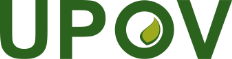 SUnión Internacional para la Protección de las Obtenciones VegetalesComité TécnicoQuincuagésima tercera sesión
Ginebra, 3 a 5 de abril de 2017TC/53/30 Rev.Original:  InglésFecha:  3 de avril de 20177.
(*)
(+)VGLeaf: attitude Feuille : portBlatt: Stellung Hoja:  porte QN(c)upwardsdresséaufwärts gerichtethacia arribaNuccio’s Cameo1outwardsétabléabstehendhacia afueraShi Zi Xiao2downwardsretombantabwärts gerichtethacia abajo37.
(*)
(+)VGLeaf: attitude Feuille : portBlatt: Stellung Hoja:  porte QN(c)upwardsvers le hautaufwärts gerichtethacia arribaNuccio’s Cameo1outwardsvers l’extérieurabstehendhacia afueraShi Zi Xiao2downwardsvers le basabwärts gerichtethacia abajo35.

(+)VG/MSLeaf blade: lengthLimbe: longueurBlattspreite: LängeLimbo: longitudQN(a)shortcourtkurzlargaAdam3mediummoyenmittelmediaBriljant 5longlonglangcortaCorona75.

(+)VG/MSLeaf blade: lengthLimbe: longueurBlattspreite: LängeLimbo: longitudQN(a)shortcourtkurzcortaAdam3mediummoyenmittelmediaBriljant 5longlonglanglargaCorona74.

(+)VGYoung shoot: anthocyanin colorationJeune rameau: pigmentation anthocyaniqueJunger Trieb: AnthocyanfärbungBrote joven: pigmentación antociánicaQN(a)absent or very weaknulle ou très faiblefehlend oder sehr geringausente o muy débilBochard, Thomas1weakfaiblegeringdébilUzi2mediummoyennemittelmediaJulian3strongfortestarkfuerteMerensky 24very strongtrès fortesehr starkmuy fuerteZentmyer58.VGShoot: number of lenticelsRameau: nombre de lenticellesTrieb: Anzahl LentizellenBrote: número de lenticelasQN(b)fewpetitwenigebajoBochard1mediummoyenmittelmedioSteddom2manygrandvielealtoThomas33.
(*)VGTree: habitArbre : portBaum: WuchsformÁrbol:  portePQuprightdresséaufrechterectoFormosa, Freedom, Taiyou1semi-upright  demi-dressé  halbaufrecht  semierecto  Laroda2spreadingétalébreitwüchsigextendidoOzark, Premier, Shiro3droopingretombantüberhängendcolganteWeeping Santa Rosa448.

(+)MGFruit: juicinessFruit : jutositéFrucht: SaftigkeitFruto:  jugosidadQN(c)lowfaiblegeringbajaAutumn Giant, Laroda1mediummoyennemittelmediaGaviota, Ozark, Premier2highfortehochaltaReubennel, Shiro, Santa Rosa35.5
(10)Pecíolo:  pigmentación antociánicaausente o muy débilApril Cross (N), Fakir (S)
Noir gros rond d'hiver (N), 
Omny (N)1 [  ]ausente o muy débil a débil2 [  ]débilBlanche transparente (S), 
Flamino (S), Mirabeau (S)3 [  ]débil a media4 [  ]mediaErfurter Riesenrot (S), 
Forro (S)5 [  ]media a fuerte6 [  ]fuertePernot (S)7 [  ]fuerte a muy fuerte8 [  ]muy fuerteRex (N), 
Rose d'hiver de Chine (N), 
Violet de Gournay (N)9 [  ]26.
Mature fruit: color contrast between lenticels and skinFruit prêt à cueillir: contraste de couleur entre les lenticelles et l’épidermeErntereife Frucht: Farbkontrast zwischen den Lentizellen und der SchaleFruto listo para la cosecha:  contraste de colores entre lenticelas y cáscaraQN(c)weakfaiblegeringdébilKensington, Peach, Sandersha3(e)mediummoyenmittelmediaSheil5strongfortstarkfuerteHaden, Kensington, Ruby7